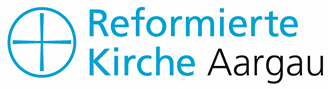 DER SYLVIA-MICHEL-PREIS Es können jetzt Bewerbungen für den Sylvia-Michel-Preis 2020 für Frauenführungsprojekte eingereicht werden.Überblick Der Sylvia-Michel-Preis fördert und unterstützt Projekte, die Frauen in reformierten Kirchen weltweit auf Führungspositionen vorbereiten. Der mit 5000 US-Dollar dotierte Preis wird alle zwei Jahre von der Reformierten Kirche des Kantons Aargau in der Schweiz in Zusammenarbeit mit der Weltgemeinschaft Reformierter Kirchen (WGKR) vergeben. Die Jury besteht aus den Presidentinnen reformierter Kirchen der Schweiz und dem Referenten der WGRK für Gerechtigkeit und Zeugnis. Einsendeschluss ist der 31. Juli 2019. Der Preis wurde zu Ehren von Sylvia Michel von der Reformierten Kirche Aargau ins Leben gerufen, die als erste Frau in der Schweiz das Leitungsamt in einer Kirche innehatte. Nach Abschluss ihres Theologiestudiums wurde Sylvia Michel 1964 als Pfarrerin ordiniert. 1980 wurde sie zur Präsidentin der Reformierten Kirche des Kantons Aargau gewählt und war die erste Frau in Europa, die eine solche kirchliche Führungsposition einnahm. In dankbarer Erinnerung an ihre Pionierarbeit und in Anerkennung der Kompetenz, mit der Frauen Kirchen tragen und führen, wurde der Sylvia-Michel-Preis im Juli 2007 von der Reformierten Kirche des Kantons Aargau in Partnerschaft mit dem Weltbund der Reformierten Kirchen (heute Weltgemeinschaft Reformierter Kirchen) ins Leben gerufen. Teilnahmeberechtigung Die Einsendungen sollen eingereicht werden von: Frauenorganisationen innerhalb der Kirche Frauengruppen, die in Partnerschaft mit Männern an der Förderung von Frauen in Führungspositionen arbeiten. Einzelpersonen einschließlich Gemeindemitarbeiter (sowohl Laien als auch Ordinierte) Der Preis wird an ein bereits laufendes Projekt vergeben, das eines oder mehrere der folgenden Ziele verfolgt:Förderung der Ausbildung und des Bewusstseins innerhalb und zwischen den Kirchen im Hinblick auf die Gleichberechtigung von Frauen und deren Fähigkeit Führungspositionen in der Kirche zu übernehmen.Für die Führungspositionen von Frauen in reformierten Kirchen weltweit zu arbeiten.Die Stärkung der Fähigkeiten von Frauen durch Training und Mentoring.Engagement in der handlungsorientierten Frauen- und Führungsforschung in der Kirche mit dem Ziel, die Situation von Frauen in der Leitungsebene zu verbessern. Aufbau einer Partnerschaft von Frauen und Männern in der KirchenleitungDas Anmeldeformular (unten) muss ausgefüllt und mit einem Budget für das Projekt und der offiziellen Genehmigung durch die Kirche eingereicht werden.Kontaktinformationen:Pfarrerin Kerstin Bonk Gender DeskReformierte Kirche AargauStritengässli 10CH - 5001 AarauDie Schweizkerstin.bonk@ref-aargau.chTelefon: +41 62 838 00 28DER SYLVIA-MICHEL-PREIS ANMELDEFORMULAR***1. Für die Nominierung einer Kandidatin für den Sylvia-Michel-Preis benötigen wir die folgenden Angaben:  Name: 	Vorname:Gegebenenfalls Vorname(n)Adresse:		Telefon:	E-Mail-Adresse:	Eine kurze Beschreibung der Leistungen der Kandidatin, die sie für den Preis qualifizieren. Auf einem separaten Blatt legen Sie bitte einen detaillierten Lebenslauf bei und listen die Leistungen der Kandidatin auf, die sie für die Auswahl des Preises qualifizieren.***2. Falls ein Projekt für den Sylvia-Michel-Preis nominiert werden soll, geben Sie bitte die folgenden Grundinformationen an:Titel des Projekts:Eine kurze Beschreibung des Projekts:Projektverantwortliche Person:Adresse:Telefon:E-Mail-Adresse:Auf einem separaten Blatt geben Sie bitte auch die folgenden Informationen an:Eine Beschreibung des ProjektsDie Ziele und Vorgaben des ProjektsDie Organisation und Struktur des ProjektsWie das Projekt abläuft oder funktioniert.Erzielte Ergebnisse oder ErfolgeKosten und Aufwendungen***3. Für die Berücksichtigung einer Person oder eines Projekts benötigen wir auch Informationen über die kirchliche Zugehörigkeit der Kandidatin oder der Kirche, mit der das Projekt verbunden ist, insbesondere über die Rolle oder die Stellung der Frauen in dieser Kirche.***4. Wird die Person oder das Projekt von dritter Seite nominiert, benötigen wir die folgenden Informationen über die Person, die die Nominierung vornimmt:Name:Vorname:Adresse:Telefon:E-Mail:5. Wurde in den letzten fünf Jahren finanzielle Unterstützung von ökumenischen Organisationen erhalten?  Wenn ja, geben Sie bitte den Spender und den Betrag an.***6. Bitte geben Sie den Namen eines Verantwortlichen Ihrer Kirche oder Institution an, der eine Referenz geben kann:Name:Vorname:Offizieller Titel oder Position:Adresse:Telefon:E-Mail:Die beste Methode, um diesen Verantwortlichen zu kontaktieren:***7. Sollte der Preis vergeben werden, wird von Ihnen erwartet, dass Sie einen Bericht einreichen, der durch eine unterzeichnete Empfangsbestätigung der Gelder und eine Jahresrechnung mit allen Ausgaben untermauert wird.Mail-Adresse:Name:Straße und Hausnummer:Stadt:Postleitzahl:Land:Datum:								Unterschrift:…………………………………………………………………………………………………………..***Bitte senden Sie Ihre ausgefüllte Nominierung per Post oder elektronisch spätestens bis zum 31. Juli 2019 an:Adresse:Reformierte Landeskirche AargauPfarrerin Kerstin Bonk Stritengässli 105000 Aarau, SchweizE-Mail:  kerstin.bonk@ref-aargau.chTelefon: +41 62 838 00 28